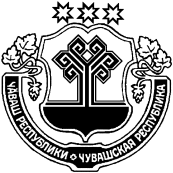                 О внесении изменений в решение Собрания депутатов Михайловского сельского поселения Цивильского района Чувашской Республики от 23.12.2020г. №05/01 "О бюджете Михайловского сельского поселения Цивильского района на 2021 год и на плановый период 2022 и 2023 годов»В соответствии со статьей 232 Бюджетного кодекса Российской Федерации, статьей 46 Положения о бюджетном процессе в Михайловском сельском поселении Цивильского района Чувашской Республики Собрание депутатов Михайловского сельского  поселения  Цивильского района Чувашской Республики РЕШИЛО:         Статья 1. Внести в решение Собрания депутатов Михайловского сельского поселения от 23 декабря 2020г. №05/01 «О бюджете Михайловского сельского поселения Цивильского района Чувашской Республики на 2021 год и на плановый период 2022 и 2023 годов» (с изменениями, внесенными решением Собрания депутатов Михайловского сельского поселения от 24 февраля 2021 г. № 08/01, от 28 апреля 2021 г. №10/01, 30 июня 2021 г. № 13/01) (далее – решение) следующие изменения:приложение 4 к статье 6 решения изложить в новой редакции:приложения 6, 8 к статье 6 решения изложить в новой редакции:Настоящее решение вступает в силу  после его официального  опубликования ( обнародования)       Председатель Собрания депутатовМихайловского сельского поселения  Цивильского района                                                                 Ю.Л.Александров           ЧĂВАШ  РЕСПУБЛИКИ                       СЕРПУ   РАЙОНĚ ЧУВАШСКАЯ РЕСПУБЛИКА ЦИВИЛЬСКИЙ  РАЙОН МИХАЙЛОВКА ЯЛ ПОСЕЛЕНИЙĚН ДЕПУТАТСЕН ПУХĂВĚ                                  ЙЫШĂНУ           2021 ç.августан 30-мĕшĕ 15/01-№                           Михайловка  ялěСОБРАНИЕ ДЕПУТАТОВ МИХАЙЛОВСКОГО  СЕЛЬСКОГО                         ПОСЕЛЕНИЯ РЕШЕНИЕ                17 августа  2021 г. №  15/01                       деревня Михайловка Приложение № 4Приложение №6Приложение №6Приложение №6Приложение №6Приложение №6к решению Собрания депутатов Михайловского сельского поселенияк решению Собрания депутатов Михайловского сельского поселенияк решению Собрания депутатов Михайловского сельского поселенияк решению Собрания депутатов Михайловского сельского поселенияк решению Собрания депутатов Михайловского сельского поселения Цивильского района Чувашской Республики  от 23.12.2020г. №05/01 Цивильского района Чувашской Республики  от 23.12.2020г. №05/01 Цивильского района Чувашской Республики  от 23.12.2020г. №05/01 Цивильского района Чувашской Республики  от 23.12.2020г. №05/01 Цивильского района Чувашской Республики  от 23.12.2020г. №05/01"О бюджете Михайловского  сельского поселения Цивильского района "О бюджете Михайловского  сельского поселения Цивильского района "О бюджете Михайловского  сельского поселения Цивильского района "О бюджете Михайловского  сельского поселения Цивильского района "О бюджете Михайловского  сельского поселения Цивильского района на 2021 год и на плановый период 2022 и 2023годов"на 2021 год и на плановый период 2022 и 2023годов"на 2021 год и на плановый период 2022 и 2023годов"на 2021 год и на плановый период 2022 и 2023годов"на 2021 год и на плановый период 2022 и 2023годов"Распределение Распределение Распределение Распределение Распределение бюджетных ассигнований по разделам, подразделам, целевым статьямбюджетных ассигнований по разделам, подразделам, целевым статьямбюджетных ассигнований по разделам, подразделам, целевым статьямбюджетных ассигнований по разделам, подразделам, целевым статьямбюджетных ассигнований по разделам, подразделам, целевым статьям(муниципальным программам и непрограммным направлениям деятельности) и (муниципальным программам и непрограммным направлениям деятельности) и (муниципальным программам и непрограммным направлениям деятельности) и (муниципальным программам и непрограммным направлениям деятельности) и (муниципальным программам и непрограммным направлениям деятельности) и группам (группам и подгруппам) видов расходов классификации расходов бюджетагруппам (группам и подгруппам) видов расходов классификации расходов бюджетагруппам (группам и подгруппам) видов расходов классификации расходов бюджетагруппам (группам и подгруппам) видов расходов классификации расходов бюджетагруппам (группам и подгруппам) видов расходов классификации расходов бюджета  Михайловского сельского поселения Цивильского района Чувашской Республики на 2021 год  Михайловского сельского поселения Цивильского района Чувашской Республики на 2021 год  Михайловского сельского поселения Цивильского района Чувашской Республики на 2021 год  Михайловского сельского поселения Цивильского района Чувашской Республики на 2021 год  Михайловского сельского поселения Цивильского района Чувашской Республики на 2021 год(рублей)(рублей)ПоказателиРЗ ПРУвеличение, уменьшение (-)Увеличение, уменьшение (-)ПоказателиРЗ ПРВсегоВсегоПоказателиРЗ ПРВсегоВсего12344Общегосударственные вопросы0130 860,0030 860,00Функционирование Правительства Российской Федерации, высших исполнительных органов государственной власти субъектов Российской Федерации, местных администраций010430 860,0030 860,00Национальная экономика0460 000,0060 000,00Сельское хозяйство и рыболовство040520 000,0020 000,00Другие вопросы в области национальной экономики041240 000,0040 000,00Жилищно-коммунальное хозяйство05-629 967,20-629 967,20Коммунальное хозяйство050213 888,0013 888,00Благоустройство0503-643 855,20-643 855,20Культура, кинематография0899 584,0099 584,00Культура080198 919,0098 919,00Другие вопросы в области культуры, кинематографии0804665,00665,00Итого-439 523,20-439 523,20Приложение № 8Приложение № 8Приложение № 8Приложение № 8Приложение № 8к решению Собрания депутатов Михайловского сельского  поселения Цивильского района к решению Собрания депутатов Михайловского сельского  поселения Цивильского района к решению Собрания депутатов Михайловского сельского  поселения Цивильского района к решению Собрания депутатов Михайловского сельского  поселения Цивильского района к решению Собрания депутатов Михайловского сельского  поселения Цивильского района к решению Собрания депутатов Михайловского сельского  поселения Цивильского района к решению Собрания депутатов Михайловского сельского  поселения Цивильского района к решению Собрания депутатов Михайловского сельского  поселения Цивильского района к решению Собрания депутатов Михайловского сельского  поселения Цивильского района к решению Собрания депутатов Михайловского сельского  поселения Цивильского района к решению Собрания депутатов Михайловского сельского  поселения Цивильского района  от 23.12.2020г. №05/01 « О бюджете Михайловского от 23.12.2020г. №05/01 « О бюджете Михайловского от 23.12.2020г. №05/01 « О бюджете Михайловского от 23.12.2020г. №05/01 « О бюджете Михайловского от 23.12.2020г. №05/01 « О бюджете Михайловского от 23.12.2020г. №05/01 « О бюджете Михайловского от 23.12.2020г. №05/01 « О бюджете Михайловского от 23.12.2020г. №05/01 « О бюджете Михайловского от 23.12.2020г. №05/01 « О бюджете Михайловского от 23.12.2020г. №05/01 « О бюджете Михайловского от 23.12.2020г. №05/01 « О бюджете Михайловского  сельского поселения Цивильского района  сельского поселения Цивильского района  сельского поселения Цивильского района  сельского поселения Цивильского района  сельского поселения Цивильского района  сельского поселения Цивильского района  сельского поселения Цивильского района  сельского поселения Цивильского района  сельского поселения Цивильского района  сельского поселения Цивильского района  сельского поселения Цивильского районана 2021 год и на плановый период 2022 и 2023 годов"на 2021 год и на плановый период 2022 и 2023 годов"на 2021 год и на плановый период 2022 и 2023 годов"на 2021 год и на плановый период 2022 и 2023 годов"на 2021 год и на плановый период 2022 и 2023 годов"на 2021 год и на плановый период 2022 и 2023 годов"на 2021 год и на плановый период 2022 и 2023 годов"на 2021 год и на плановый период 2022 и 2023 годов"на 2021 год и на плановый период 2022 и 2023 годов"на 2021 год и на плановый период 2022 и 2023 годов"на 2021 год и на плановый период 2022 и 2023 годов"                                                                                    Распределениебюджетных ассигнований по целевым статьям (муниципальным программам и непрограммным направлениям  деятельности), группам (группам и подгруппам) видов расходов, разделам, подразделам классификации расходов бюджета Михайловского сельского поселения Цивильского района  Чувашской Республики на 2021 год                                                                                    Распределениебюджетных ассигнований по целевым статьям (муниципальным программам и непрограммным направлениям  деятельности), группам (группам и подгруппам) видов расходов, разделам, подразделам классификации расходов бюджета Михайловского сельского поселения Цивильского района  Чувашской Республики на 2021 год                                                                                    Распределениебюджетных ассигнований по целевым статьям (муниципальным программам и непрограммным направлениям  деятельности), группам (группам и подгруппам) видов расходов, разделам, подразделам классификации расходов бюджета Михайловского сельского поселения Цивильского района  Чувашской Республики на 2021 год                                                                                    Распределениебюджетных ассигнований по целевым статьям (муниципальным программам и непрограммным направлениям  деятельности), группам (группам и подгруппам) видов расходов, разделам, подразделам классификации расходов бюджета Михайловского сельского поселения Цивильского района  Чувашской Республики на 2021 год                                                                                    Распределениебюджетных ассигнований по целевым статьям (муниципальным программам и непрограммным направлениям  деятельности), группам (группам и подгруппам) видов расходов, разделам, подразделам классификации расходов бюджета Михайловского сельского поселения Цивильского района  Чувашской Республики на 2021 год                                                                                    Распределениебюджетных ассигнований по целевым статьям (муниципальным программам и непрограммным направлениям  деятельности), группам (группам и подгруппам) видов расходов, разделам, подразделам классификации расходов бюджета Михайловского сельского поселения Цивильского района  Чувашской Республики на 2021 год                                                                                    Распределениебюджетных ассигнований по целевым статьям (муниципальным программам и непрограммным направлениям  деятельности), группам (группам и подгруппам) видов расходов, разделам, подразделам классификации расходов бюджета Михайловского сельского поселения Цивильского района  Чувашской Республики на 2021 год                                                                                    Распределениебюджетных ассигнований по целевым статьям (муниципальным программам и непрограммным направлениям  деятельности), группам (группам и подгруппам) видов расходов, разделам, подразделам классификации расходов бюджета Михайловского сельского поселения Цивильского района  Чувашской Республики на 2021 год                                                                                    Распределениебюджетных ассигнований по целевым статьям (муниципальным программам и непрограммным направлениям  деятельности), группам (группам и подгруппам) видов расходов, разделам, подразделам классификации расходов бюджета Михайловского сельского поселения Цивильского района  Чувашской Республики на 2021 год                                                                                    Распределениебюджетных ассигнований по целевым статьям (муниципальным программам и непрограммным направлениям  деятельности), группам (группам и подгруппам) видов расходов, разделам, подразделам классификации расходов бюджета Михайловского сельского поселения Цивильского района  Чувашской Республики на 2021 год                                                                                    Распределениебюджетных ассигнований по целевым статьям (муниципальным программам и непрограммным направлениям  деятельности), группам (группам и подгруппам) видов расходов, разделам, подразделам классификации расходов бюджета Михайловского сельского поселения Цивильского района  Чувашской Республики на 2021 год                                                                                    Распределениебюджетных ассигнований по целевым статьям (муниципальным программам и непрограммным направлениям  деятельности), группам (группам и подгруппам) видов расходов, разделам, подразделам классификации расходов бюджета Михайловского сельского поселения Цивильского района  Чувашской Республики на 2021 год(рублей)(рублей)ПоказателиМинРзРзПРПРЦСРЦСРВРВРУвеличение, уменьшение (-)Увеличение, уменьшение (-)ПоказателиМинРзРзПРПРЦСРЦСРВРВРВсегоВсегоПоказателиМинРзРзПРПРЦСРЦСРВРВРВсегоВсего123344556677Администрация Михайловского сельского поселения993-439 523,20-439 523,20Общегосударственные вопросы993010130 860,0030 860,00Функционирование Правительства Российской Федерации, высших исполнительных органов государственной власти субъектов Российской Федерации, местных администраций9930101040430 860,0030 860,00Обеспечение реализации государственной программы Чувашской Республики "Развитие потенциала государственного управления" на 2012 - 2020 годы99301010404Ч5Э0000000Ч5Э000000030 860,0030 860,00Основное мероприятие "Общепрограммные расходы"99301010404Ч5Э0100000Ч5Э010000030 860,0030 860,00Обеспечение функций муниципальных органов99301010404Ч5Э0100200Ч5Э010020030 860,0030 860,00Закупка товаров, работ, услуг в сфере информационно-коммуникационных технологий99301010404Ч5Э0100200Ч5Э010020024224229 900,0029 900,00Прочая закупка товаров, работ и услуг для государственных нужд99301010404Ч5Э0100200Ч5Э0100200244244960,00960,00Национальная экономика993040460 000,0060 000,00Сельское хозяйство и рыболовство9930404050520 000,0020 000,00Муниципальная программа  "Развитие сельского хозяйства и регулирование рынка сельскохозяйственной продукции, сырья и продовольствия" 99304040505Ц900000000Ц90000000020 000,0020 000,00Подпрограмма "Развитие ветеринарии" муниципальной программы  "Развитие сельского хозяйства и регулирование рынка сельскохозяйственной продукции, сырья и продовольствия" годы99304040505Ц970000000Ц97000000020 000,0020 000,00Основное мероприятие "Организация и осуществление мероприятий по регулированию численности безнадзорных животных"99304040505Ц970500000Ц97050000020 000,0020 000,00Организация и осуществление мероприятий по регулированию численности безнадзорных животных, за исключением вопросов, решение которых отнесено к ведению Российской Федерации (за счет собственных средств муниципальных образований)99304040505Ц970572750Ц97057275020 000,0020 000,00Прочая закупка товаров, работ и услуг для государственных нужд99304040505Ц970572750Ц97057275024424420 000,0020 000,00Другие вопросы в области национальной экономики9930404121240 000,0040 000,00Муниципальная программа "Развитие земельных и имущественных отношений"99304041212А400000000А40000000040 000,0040 000,00Подпрограмма "Управление муниципальным имуществом" муниципальной программы "Развитие земельных и имущественных отношений"99304041212А410000000А41000000040 000,0040 000,00Основное мероприятие "Создание условий для максимального вовлечения в хозяйственный оборот муниципального имущества, в том числе земельных участков"99304041212А410200000А41020000040 000,0040 000,00Проведение землеустроительных (кадастровых) работ по земельным участкам, находящимся в собственности муниципального образования, и внесение сведений в кадастр недвижимости99304041212А410277590А41027759040 000,0040 000,00Прочая закупка товаров, работ и услуг для государственных нужд99304041212А410277590А41027759024424440 000,0040 000,00Жилищно-коммунальное хозяйство9930505-629 967,20-629 967,20Коммунальное хозяйство9930505020213 888,0013 888,00Муниципальная программа "Модернизация и развитие сферы жилищно-коммунального хозяйства"99305050202А100000000А10000000013 888,0013 888,00Подпрограмма "Модернизация коммунальной инфраструктуры на территории Чувашской Республики" государственной программы Чувашской Республики "Модернизация и развитие сферы жилищно-коммунального хозяйства"99305050202А110000000А11000000013 500,0013 500,00Основное мероприятие "Обеспечение качества жилищно-коммунальных услуг"99305050202А110100000А11010000013 500,0013 500,00Осуществление функций по использованию объектов коммунального хозяйства муниципальных образований, содержание объектов коммунального хозяйства99305050202А110170230А11017023013 500,0013 500,00Прочая закупка товаров, работ и услуг для государственных нужд99305050202А110170230А11017023024424413 500,0013 500,00Подпрограмма "Обеспечение населения Чувашской Республики качественной питьевой водой" муниципальной программы "Модернизация и развитие сферы жилищно-коммунального хозяйства"99305050202А130000000А130000000388,00388,00Основное мероприятие "Развитие систем водоснабжения муниципальных образований"99305050202А130100000А130100000388,00388,00Эксплуатация, техническое содержание и обслуживание сетей водопровода99305050202А130174870А130174870388,00388,00Уплата прочих налогов, сборов99305050202А130174870А130174870852852388,00388,00Благоустройство99305050303-643 855,20-643 855,20Муниципальная программа "Формирование современной городской среды на территории Чувашской Республики"99305050303А500000000А50000000079 963,7879 963,78Подпрограмма "Благоустройство дворовых и общественных территорий" муниципальной программы "Формирование современной городской среды на территории Чувашской Республики"99305050303А510000000А51000000079 963,7879 963,78Основное мероприятие "Содействие благоустройству населенных пунктов Чувашской Республики"99305050303А510200000А51020000079 963,7879 963,78Реализация мероприятий по благоустройству территории99305050303А510277420А51027742079 963,7879 963,78Прочая закупка товаров, работ и услуг для государственных нужд99305050303А510277420А51027742024424479 963,7879 963,78Муниципальная программа Чувашской Республики "Комплексное развитие сельских территорий Чувашской Республики"99305050303А600000000А600000000-723 818,98-723 818,98Подпрограмма "Создание и развитие инфраструктуры на сельских территориях" государственной программы Чувашской Республики "Комплексное развитие сельских территорий Чувашской Республики"99305050303А620000000А620000000-723 818,98-723 818,98Основное мероприятие "Комплексное обустройство населенных пунктов, расположенных в сельской местности, объектами социальной и инженерной инфраструктуры, а также строительство и реконструкция автомобильных дорог"99305050303А620100000А620100000-723 818,98-723 818,98Реализация проектов развития общественной инфраструктуры, основанных на местных инициативах99305050303А6201S6570А6201S6570-723 818,98-723 818,98Прочая закупка товаров, работ и услуг для государственных нужд99305050303A6201S6570A6201S6570244244-723 818,98-723 818,98Культура, кинематография993080899 584,0099 584,00Культура9930808010198 919,0098 919,00Муниципальная программа "Развитие культуры и туризма"99308080101Ц400000000Ц40000000098 919,0098 919,00Подпрограмма "Развитие культуры в Чувашской Республике" муниципальной программы "Развитие культуры и туризма"99308080101Ц410000000Ц41000000098 919,0098 919,00Основное мероприятие "Проведение мероприятий в сфере культуры и искусства, архивного дела"99308080101Ц411000000Ц41100000098 919,0098 919,00Строительство (реконструкция) зданий муниципальных учреждений культуры99308080101Ц411070160Ц41107016098 919,0098 919,00Прочая закупка товаров, работ и услуг для государственных нужд99308080101Ц411070160Ц41107016024424498 919,0098 919,00Другие вопросы в области культуры, кинематографии99308080404665,00665,00Муниципальная программа "Социальная поддержка граждан"99308080404Ц300000000Ц300000000665,00665,00Подпрограмма "Социальная защита населения Чувашской Республики" муниципальной программы "Социальная поддержка граждан"99308080404Ц310000000Ц310000000665,00665,00Основное мероприятие "Создание благоприятных условий жизнедеятельности ветеранам, гражданам пожилого возраста, инвалидам"99308080404Ц310500000Ц310500000665,00665,00Проведение мероприятий, связанных с празднованием годовщины Победы в Великой Отечественной войне99308080404Ц310510640Ц310510640665,00665,00Прочая закупка товаров, работ и услуг для государственных нужд99308080404Ц310510640Ц310510640244244665,00665,00Итого-439 523,20-439 523,20